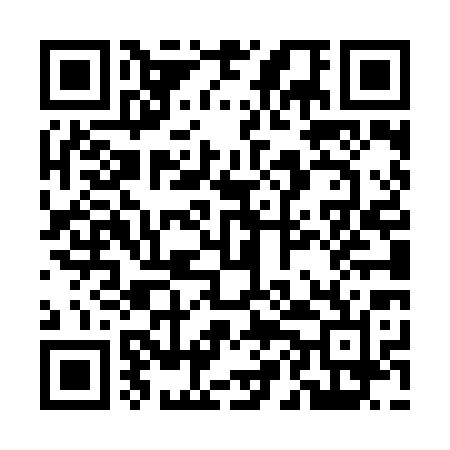 Prayer times for Chandukhali, BangladeshMon 1 Apr 2024 - Tue 30 Apr 2024High Latitude Method: NonePrayer Calculation Method: University of Islamic SciencesAsar Calculation Method: ShafiPrayer times provided by https://www.salahtimes.comDateDayFajrSunriseDhuhrAsrMaghribIsha1Mon4:385:5312:043:306:157:312Tue4:375:5212:043:306:167:313Wed4:365:5112:033:296:167:324Thu4:355:5012:033:296:167:325Fri4:345:4912:033:296:177:326Sat4:335:4812:033:296:177:337Sun4:325:4712:023:286:177:338Mon4:315:4612:023:286:187:349Tue4:305:4512:023:286:187:3410Wed4:295:4512:013:276:197:3511Thu4:285:4412:013:276:197:3512Fri4:265:4312:013:276:197:3613Sat4:255:4212:013:266:207:3614Sun4:245:4112:003:266:207:3715Mon4:245:4012:003:266:207:3716Tue4:235:3912:003:256:217:3817Wed4:225:3912:003:256:217:3818Thu4:215:3811:593:246:217:3919Fri4:205:3711:593:246:227:3920Sat4:195:3611:593:246:227:4021Sun4:185:3511:593:236:237:4022Mon4:175:3511:593:236:237:4123Tue4:165:3411:583:236:237:4224Wed4:155:3311:583:226:247:4225Thu4:145:3211:583:226:247:4326Fri4:135:3211:583:226:257:4327Sat4:125:3111:583:216:257:4428Sun4:115:3011:583:216:257:4429Mon4:105:2911:583:216:267:4530Tue4:105:2911:573:206:267:46